Eldon + Anne Foote  Visual Arts Prize						March 23, 2018Visual Arts  Association3rd Floor, 10215 112 St. NWSubject: 2018 Eldon + Anne Foote Prize |   | NominationDear Eldon + Anne Foote Foundation,This year, the Art Gallery of Alberta is pleased to nominate Blaine Campbell for the 2018 Eldon and Anne Foote Edmonton Visual Arts Prize for his photographic installation Transient Architectures for New Tomorrows no. 7: Cyclorama (2017). Cyclorama was exhibited at the AGA from March 11 to May 28, 2017. It was located in the RBC New Works Gallery, a space dedicated to featuring new works by  artists with the support of the RBC Emerging Artists Project. This work has been selected for nomination for its topical subject matter, which is relevant at both local and global levels, and its innovative use of media, which merges photographic representation with immersive, theatrical staging. In the broader context of ’s Transient Architectures for New Tomorrows series, Cyclorama explores the changeability of the built world and the commodified landscape. The series also examines the viewer’s relationship to the photograph and expose the simulation and staging at work in photographic representation. As an isolated work exhibited at the AGA, Cyclorama presented visitors with a familiar scene: the landscape of a partially completed housing development located outside . The staging of the two-piece, large format photographic work invited visitors to reconsider this familiar and commonplace landscape in an unfamiliar and fragmented, yet immersive and theatrical, form.In the accompanying publication, Rose Bouthillier writes, On shifting ground and topsoilDriving through and around the edges of , surroundings tend to blur: tracts of prairie land dotted with cookie-cutter sub divisions and generic strip malls that alternate and repeat. One such new development, , is the subject of Blaine Campbell’s latest photo-based installation, Transient Architectures for New Tomorrows no. 7: Cyclorama (2017). Located in Spruce Grove, Kenton “provides residents with a fresh, unique approach to urban living,” with a name that evokes aristocratic connotations of class, conservatism and colonization. But ’s work doesn’t offer a direct critique (or even view) of the new houses that populate the community. Instead, the depictions in Cyclorama—and the structures holding them up—draw viewers into an ambiguous, in-between space. There’s no firm ground here, only the shifting surfaces, edges and optics of a landscape in transition.Spanning the gallery in an overlapping configuration, Cyclorama presents two large photographic images, printed on fabric and suspended on arcing sets of metal scrims. The first image features a huge mound that, at first glance, looks like a sturdy geological formation; up close, tractor wheel imprints in soft dirt reveal the form as new and temporary, topsoil scraped from the land in preparation for construction. Dwarfed by this strange mass of earth, a neighboring subdivision’s tightly-huddled homes are relegated to the background, further obscured by a small bank of trees. Only when viewers move past and around the first image is the second fully revealed: a sweeping view of Kenton, spread end to end across a flat horizon. The new structures appear squeezed, sandwiched between the vibrant cerulean-blue sky above and a swath of shadowy, vacant land below. Inviting the viewer to move in and around these images, ’s installation offers an immersive, yet fragmented, experience. In theatre, the term “cyclorama” refers to a curved wall or curtain positioned as a backdrop on stage—a scenic, transporting illusion. But there is no idealized landscape here; this is a presentation of stand-ins and understudies. Instead of rugged mountains, a provisional hill; instead of rushing waterfalls, placid puddles.  has a long-standing interest in the banal, but here it is explored through the frameworks of the spectacular. With its high-resolution imagery, imposing scale and panoramic format, Cyclorama recalls billboard advertisements and showroom renderings for boutique neighborhoods, marketing tools designed to provoke desire. That familiar rush to fantasy is short-circuited in Cyclorama, both by the impassive, indefinite terrain and the “behind the scenes” exposure of its provisional supports. As the construct is revealed from all sides, the installation’s theatrical quality proposes landscape-as-set, gallery-as-stage and viewer-as-actor. has been developing his sculptural approach to image display for over a decade. no. 1 through no. 4 in the Transient Architectures series were smaller constructions and maquettes, testing out ways to break apart flat images and rebuild them using three-dimensional structures. His first large-scale installation, no. 5: The Bluff (Pursuant to Supreme Court of B.C.,  Registry #S062778) (2007), depicts Eagleridge Bluffs, an ecologically sensitive watershed on ’s north shore. Subject to protests over highway expansion for the 2010 Olympics, a sizable trench was cut through the land—a rift  embodied in a chasm between two sides of a split image, mounted on a curved wooden frame. no. 6: Three Constructs incorporates props to resemble a corporate office space: a generic chair and side table, artificial plant, and blinds. Seen through the “window,” a birdwatcher and strolling couple enjoy , which was created from reclaimed farmland around an artificial lake. Viewed from the side, the structure of the false wall and back-lit image are exposed, emphasizing all of the simulation and staging at play. As  describes, the series sets out to explore the (predictable) changeabilty of our built world and increasingly commodified environment:“The term ‘Transient Architectures’ is a bit dystopian and tongue-in-cheek. The works are based on a melding of structural forms and photographs, but these elements are all constructs that have no real permanence (physically or culturally). The phrase ‘New Tomorrows’ is wryly pessimistic and perhaps ironic, as most of the works in the series have taken the scarified landscape as their starting point.”’s interest in landscape was heightened during time spent in the , where nature is obsessively, and discretely, altered and controlled. This struck him as a stark contrast to idealized notions of landscape in , where “untouched” wilderness is highly romanticized—and mythologized. These impressions influenced Campbell during his time studying photography in Vancouver, where he also took stock of “Vancouver School” artists—including Jeff Wall, Stan Douglas, Rodney Graham and Roy Arden—who broached larger philosophical and conceptual questions about picture-making, narrative and meaning. Each has approached the landscape—urban, rural or both—using the camera to examine pictorial lexicons and social paradigms. In Wall’s essay “About Making Landscapes,” the artist offers an insightful consideration of this image form:“…the peculiar or specific viewing distance at which the picture-type ‘landscape’ crystallizes is an example of a threshold phenomenon or a liminal state. It is a moment of passage, filled with energy, yearning, and contradiction […]. To me, then, landscape as a genre is involved with making visible the distances we must maintain between ourselves in order that we may recognize each other for what, under constantly varying conditions, we appear to be.”Cyclorama creates a dimensional web of such thresholds, a landscape continually fading and flipping in and out of view. Distance itself is palpably felt in the installation; as viewers approach the images their bodies become a part of the composition, yet this up-closeness only serves to emphasize the remove and remoteness of the homes and the (invisible) people therein. American artist Robert Smithson was drawn to the suburbs as places where entropy could be palpably felt, offering that the same gratification that people get from visiting the ruins of ancient civilizations could be deeply felt much closer to home. Cyclorama depicts a community being born, but it also represents erasure (the topsoil is like a layer of recent history, scraped up and redistributed), and inevitable loss. The stillness and exposed plywood of a community under construction is like a premonition of a community in decline. Even the patches of shabby grass and weeds that cling to the sides of the mound seem to have something foreboding in them, a type of ragged patience with the goings-on. Campbell sees this mixed emotional response as a way to encourage reflection: “In some way I’m aiming at a degree of both doom and optimism. Hopefully that engenders a bit of uncertainty and tension in the viewer, prompting them to engage with landscape in a different way.” By focusing intently on Kenton Village, a development that blends easily into the uniformity of urban sprawl, Campbell asks us to continuing looking, even at things we feel like we’ve seen before. Seemingly inconspicuous and mundane, these images and structures pose critical questions. What values and economic pressures (personal and societal) inform our various life-ways? How do concepts of “home” and the attendant notions of safety, permanence, privacy and belonging shape our environment? Inviting us to enter a particular type of in-between place, Cyclorama considers how and why we build new communities, and what their placement in the world—and our imaginations—reveals.Rose BouthillierThe Foote Award celebrates Edmonton artists based on merit, relevance to artistic traditions, and exemplary work in the field. We at the Art Gallery of Alberta believe that Blaine Campbell’s Transient Architectures for New Tomorrows no. 7: Cyclorama is highly deserving of this award for its innovative approach to the photographic medium and its situation of a relevant, local subject in the context of global issues.Sincerely,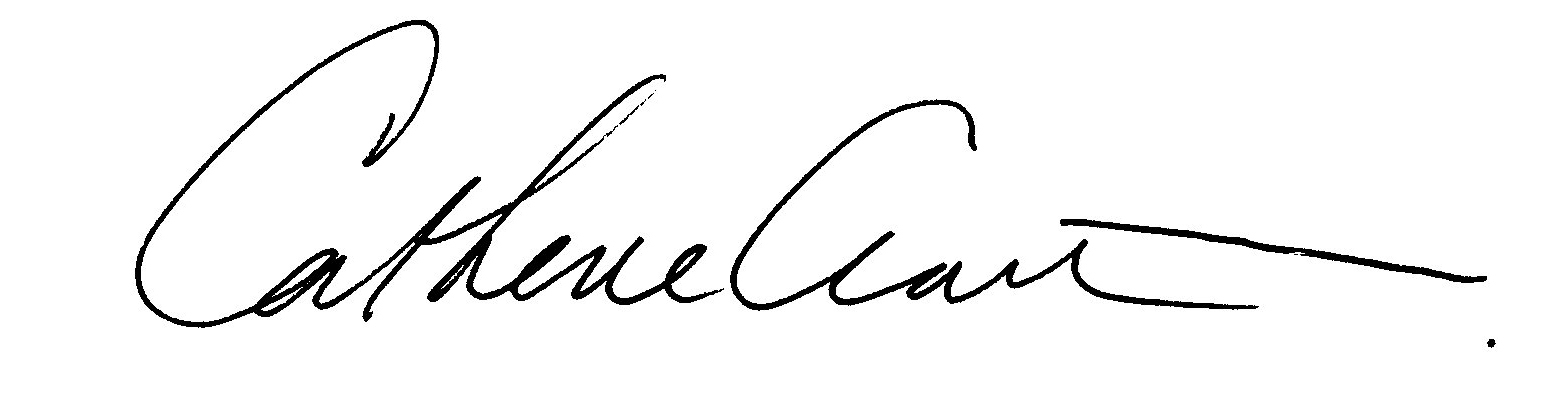 Catherine CrowstonExecutive Director & Chief CuratorArt Gallery of Alberta